Formative Assessment TemplateTask on Second PageSolving Equations and Angles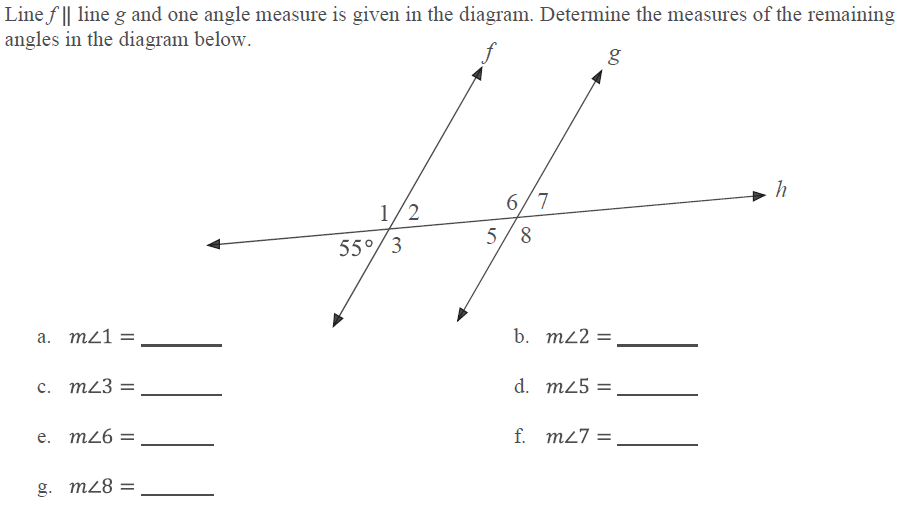 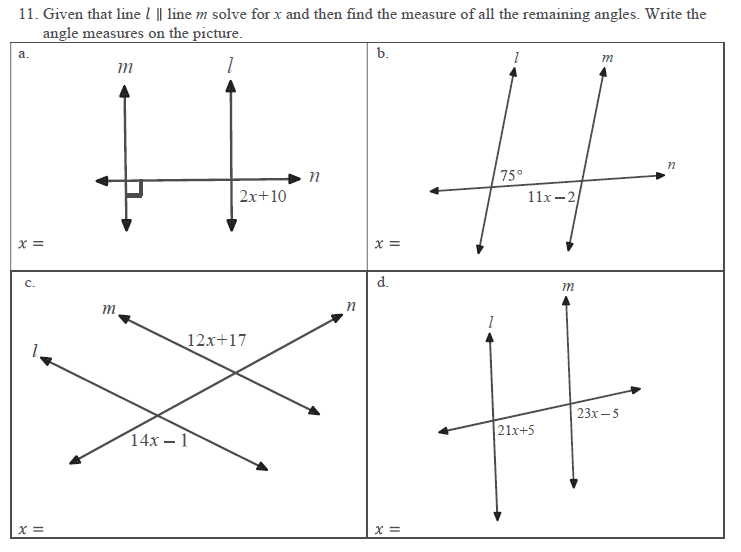 Think: How do the angle measures you determined on the front related to the equations and angles you solved on the back? How did you know how to solve the problems on the back?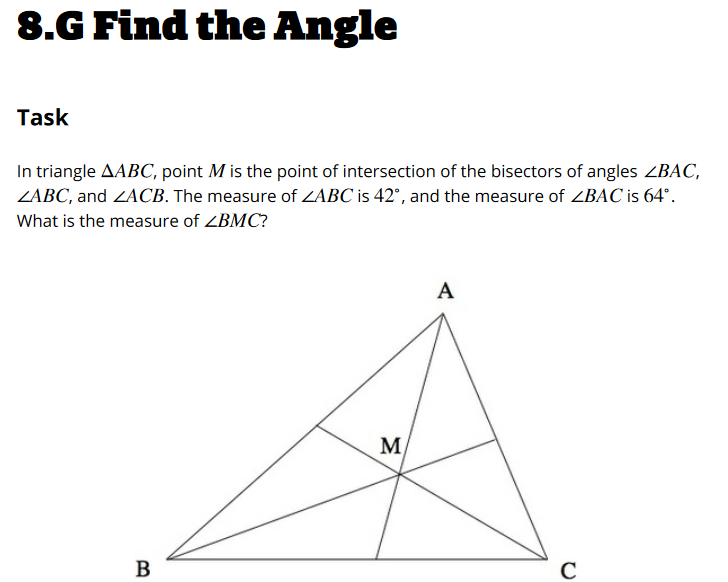 Angles Formative Assessment 1: Solving Equations and AnglesAngles Formative Assessment 1: Solving Equations and AnglesLink to Formative Assessment (if applicable): Adapted from Utah Middle School Math Project (but actual formative assessment included below): https://eq.uen.org/emedia/file/04e4c5cf-8993-47e1-8fbf-ab041db84974/1/8Ch10Student_Workbook.pdf (pg. 20)Link to Formative Assessment (if applicable): Adapted from Utah Middle School Math Project (but actual formative assessment included below): https://eq.uen.org/emedia/file/04e4c5cf-8993-47e1-8fbf-ab041db84974/1/8Ch10Student_Workbook.pdf (pg. 20)Framework Cluster & Content StandardsWhat content standards can be addressed by this formative assessment?8.G.5 Use informal arguments to analyze angle relationshipsRecognize the relationships between interior and exterior angles of a triangleRecognize the relationships between the angles created when parallel lines are cut by a transversalRecognize the angle-angle criterion for similarity of trianglesSolve real-world and mathematical problems involving anglesMathematical Practice StandardsWhat practice standards can be addressed by this formative assessment?3, 5, 6MP 3 Construct viable arguments and critique the reasoning of othersMP 5 Use appropriate tools strategicallyMP 6 Attend to precision.Learning Targets What learning targets will be assessed?Determining angle measures using the relationships between angles created by parallel lines and transversalsSolving equations using relationships between angles created by parallel lines and transversalsLearning Targets What learning targets will be assessed?Determining angle measures using the relationships between angles created by parallel lines and transversalsSolving equations using relationships between angles created by parallel lines and transversalsLearning Targets What learning targets will be assessed?Determining angle measures using the relationships between angles created by parallel lines and transversalsSolving equations using relationships between angles created by parallel lines and transversalsLearning Targets What learning targets will be assessed?Determining angle measures using the relationships between angles created by parallel lines and transversalsSolving equations using relationships between angles created by parallel lines and transversalsTiming: After Task 1 and After Solving Equations with Variables on Both Sides, could be during or after a lesson on the parallel line-transversal angle relationshipsTiming: After Task 1 and After Solving Equations with Variables on Both Sides, could be during or after a lesson on the parallel line-transversal angle relationshipsAnticipated Solutions and Possible ConceptionsPage 1: Angles 2, 5, 7 = 550, Angles 1, 3, 6, 8 = 1250Page 2: a) x = 40     b) x = 7         c) x = 9            d) x = 5        Think: Answers will vary, but should relate to the equal angles being used to create equality relationships in equationsThe first page is similar to the final page of Task 1, and any student struggles would probably be related to a misunderstanding of the relationships between vertical angles, linear pairs, or the parallel line-transversal angle relationships. If students struggle with the corresponding, alternate interior, and alternate exterior relationships, remind them about vertical angles and linear pairs as a basis for seeing the relationships.On page 2, students could struggle with the conceptual relationship between equal angle measures and the algebraic equations. Reminding students about equal values, equal expressions, and that they are trying to determine the x value that will create equal angle measures can hopefully clarify those relationships. Other struggles could come from the mechanics of solving equations with variables on both sides. Referring to the tasks and lessons on equations can help with these, but the concepts should be integrated - the rationale for the module was to use angles to provide a clear mathematical application for the equations.Anticipated Solutions and Possible ConceptionsPage 1: Angles 2, 5, 7 = 550, Angles 1, 3, 6, 8 = 1250Page 2: a) x = 40     b) x = 7         c) x = 9            d) x = 5        Think: Answers will vary, but should relate to the equal angles being used to create equality relationships in equationsThe first page is similar to the final page of Task 1, and any student struggles would probably be related to a misunderstanding of the relationships between vertical angles, linear pairs, or the parallel line-transversal angle relationships. If students struggle with the corresponding, alternate interior, and alternate exterior relationships, remind them about vertical angles and linear pairs as a basis for seeing the relationships.On page 2, students could struggle with the conceptual relationship between equal angle measures and the algebraic equations. Reminding students about equal values, equal expressions, and that they are trying to determine the x value that will create equal angle measures can hopefully clarify those relationships. Other struggles could come from the mechanics of solving equations with variables on both sides. Referring to the tasks and lessons on equations can help with these, but the concepts should be integrated - the rationale for the module was to use angles to provide a clear mathematical application for the equations.Angles Formative Assessment 2: Find the AngleAngles Formative Assessment 2: Find the AngleLink to Formative Assessment (if applicable): https://www.illustrativemathematics.org/content-standards/8/G/A/5/tasks/59 Link to Formative Assessment (if applicable): https://www.illustrativemathematics.org/content-standards/8/G/A/5/tasks/59 Framework Cluster & Content StandardsWhat content standards can be addressed by this formative assessment?8.G.5 Use informal arguments to analyze angle relationshipsRecognize the relationships between interior and exterior angles of a triangleRecognize the relationships between the angles created when parallel lines are cut by a transversalRecognize the angle-angle criterion for similarity of trianglesSolve real-world and mathematical problems involving anglesMathematical Practice StandardsWhat practice standards can be addressed by this formative assessment?2, 6, 7MP 2 Reason abstractly and quantitatively.MP 6 Attend to precision. MP 7 Look for and make use of structure.Learning Targets What learning targets will be assessed?Students will apply the Triangle Sum Theorem (interior angles of a triangle add to 1800) to determine missing angle measures in triangles.Students will understand that the Triangle Sum Theorem applies to all triangles, regardless of size or orientation.Learning Targets What learning targets will be assessed?Students will apply the Triangle Sum Theorem (interior angles of a triangle add to 1800) to determine missing angle measures in triangles.Students will understand that the Triangle Sum Theorem applies to all triangles, regardless of size or orientation.Learning Targets What learning targets will be assessed?Students will apply the Triangle Sum Theorem (interior angles of a triangle add to 1800) to determine missing angle measures in triangles.Students will understand that the Triangle Sum Theorem applies to all triangles, regardless of size or orientation.Learning Targets What learning targets will be assessed?Students will apply the Triangle Sum Theorem (interior angles of a triangle add to 1800) to determine missing angle measures in triangles.Students will understand that the Triangle Sum Theorem applies to all triangles, regardless of size or orientation.Timing: This assessment can be given at any time after learning the Triangle Sum Theorem, particular right before or after Task 3 where they prove the theorem.Timing: This assessment can be given at any time after learning the Triangle Sum Theorem, particular right before or after Task 3 where they prove the theorem.Anticipated Solutions and Possible Conceptions The solution is 122°. Full explanation available from Illustrative Mathematics at: https://www.illustrativemathematics.org/content-standards/8/G/A/5/tasks/59 With at least 13 triangles in the image having at least 39 interior angles, students could struggle with determining which angle measures they know and which angle measures they need to determine. Some students might just start finding random angles and hope to hit on the correct combination. For students who understand the theorem (and can accurately determine the missing third angle measure in a triangle), the issue could be with the failure to immediately recognize what angle measure is asked for and what triangle(s) they’ll need to focus on. This could be a literacy/annotation issue, and it can be addressed with annotation and problem-solving strategies. Other students might struggle with the naming/recognition of given angles. That is a mathematical issue, as students can be remediated on how angles are names and what intersections they represent based on the names.Anticipated Solutions and Possible Conceptions The solution is 122°. Full explanation available from Illustrative Mathematics at: https://www.illustrativemathematics.org/content-standards/8/G/A/5/tasks/59 With at least 13 triangles in the image having at least 39 interior angles, students could struggle with determining which angle measures they know and which angle measures they need to determine. Some students might just start finding random angles and hope to hit on the correct combination. For students who understand the theorem (and can accurately determine the missing third angle measure in a triangle), the issue could be with the failure to immediately recognize what angle measure is asked for and what triangle(s) they’ll need to focus on. This could be a literacy/annotation issue, and it can be addressed with annotation and problem-solving strategies. Other students might struggle with the naming/recognition of given angles. That is a mathematical issue, as students can be remediated on how angles are names and what intersections they represent based on the names.